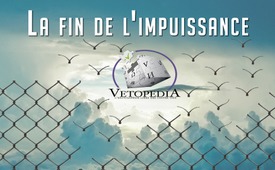 La fin de l'impuissance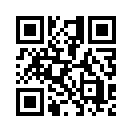 Vetopedia – L'encyclopédie libre des contre voix 
Toute personne ciblée à tort par les médias, victime de fausses allégations, de mensonges, d'accusations, etc. a un droit de contre-déclaration garanti par la loi. Mais ce n'est malheureusement que de la pure théorie. Et c’est précisément là que Vetopedia entre en jeu. Apprenez-en plus sur la meilleure plate-forme neutre pour la contre voix pour tous !Les médias du système refusent catégoriquement leur obligation de publier des contre-déclarations ! Mais le temps de l'impuissance est terminé : Vetopedia – l'encyclopédie libre des contre voix. Plus besoin d'attendre en vain ! Les calomnies médiatiques sont révélées. C'est ici seulement qu'on cherchera les corrections de l’auteur lui-même ! Des contre-déclarations directes et non censurées. Maintenant sur www.vetopedia.org. (en allemand)
Vetopedia – L'encyclopédie libre des contre voix 
Toute personne ciblée à tort par les médias, victime de fausses allégations, de mensonges, d'accusations, etc. a un droit de contre-déclaration garanti par la loi. Mais ce n'est malheureusement que de la pure théorie. L'expérience pratique d'innombrables victimes des médias prouve que ce droit certifié ne s'applique que dans de très rares cas. Tous les ans, des milliers de personnes se retrouvent donc seules et isolées avec leurs contre-déclarations, leurs objections, leurs explications, etc. élaborées en vain. Même les tentatives répétées de faire entendre les contre-déclarations refusées échouent trop souvent. Les procureurs et les tribunaux n'interviennent que si les victimes des médias déposent plainte et s'engagent sur la voie longue et coûteuse d’un procès. Dans de rares cas il arrive même qu’on leur rende justice. Malheureusement c’est toujours trop tard car on ne peut plus alors neutraliser le dénigrement public.
Et c'est là qu'intervient Vetopedia : Afin de ne pas dépendre dès le départ de la seule faveur des médias de masse en conflit d’intérêt, Vetopedia offre pour tous l’ultime plate-forme neutre de contre-déclarations. Les doubles des contre-déclarations, publiés sur Vetopedia, servent de preuve et de contrôle. Le même jour, tout le monde peut déjà avoir un aperçu de ce qui a été écrit et rectifié. Toutefois, toute partie intéressée peut également comparer objectivement la nature et la mesure avec laquelle les médias traitent les plaintes et contre-déclarations reçues, examiner comment peut-être ces médias les censurent, les falsifient, etc. En tant que plate-forme neutre, Vetopedia se concentre exclusivement sur les objections et les contre-déclarations relatives aux publications dans les médias de masse. Vetopedia n'est donc pas une plate-forme pour des différends ou des affaires purement privées et entre des individus ! Vetopedia fonctionne par ordre alphabétique des noms. On saisit votre contre-déclaration à votre nom et on lui donne la date d'entrée – c'est fait. Aucun contenu illégal ne peut être publié dans Vetopedia. Chaque auteur est seul responsable de ce qu'il publie. Aucune responsabilité n’incombe aux gestionnaires de Vetopedia. Le seul objectif de Vetopedia est d'assurer au public une information sans faille ainsi que la mise en œuvre pratique du droit de contre-déclaration ancré dans la loi. Maintenant, il ne reste plus qu’à diffuser et à faire connaître suffisamment Vetopedia. Faites passer le mot pour que l'injustice ne continue pas à se propager !
 Maintenant en ligne sur www.vetopedia.org ...de is.Sources:Chronologischer Rückblick der „kleinen Beobachtungsreise“: dpa jagt Kla.TV-Gründer Ivo Sasek - Sasek rät: »Sucht Euch einen neuen Job!« 08.08.2018 www.kla.tv/12747
ABIGAIL vorher - Gegendarstellung zur „ABIGAIL-STORY“ von dpa und über 30 Medienstellen 09.08.2018 www.kla.tv/12833
»Sprechverbot, Beweisverbot, Verteidigungsverbot« - Freispruch von Ivo Sasek 23.08.2018 www.kla.tv/12904
Die DSGVO-Resistenten – oder Medientreiben live 07.09.2018 www.kla.tv/12985
Im Sumpf des Presserates 28.10.2018 www.kla.tv/13233
Das Ende der Machtlosigkeit – Schlusspunkt "Kleine Beobachtungsreise" 07.11.2018 www.kla.tv/13289Cela pourrait aussi vous intéresser:#BatailleMediatique - médiatique contre Ivo Sasek le fondateur de Kla.TV - www.kla.tv/BatailleMediatiqueKla.TV – Des nouvelles alternatives... libres – indépendantes – non censurées...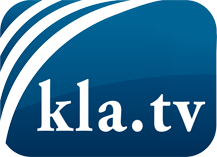 ce que les médias ne devraient pas dissimuler...peu entendu, du peuple pour le peuple...des informations régulières sur www.kla.tv/frÇa vaut la peine de rester avec nous! Vous pouvez vous abonner gratuitement à notre newsletter: www.kla.tv/abo-frAvis de sécurité:Les contre voix sont malheureusement de plus en plus censurées et réprimées. Tant que nous ne nous orientons pas en fonction des intérêts et des idéologies de la système presse, nous devons toujours nous attendre à ce que des prétextes soient recherchés pour bloquer ou supprimer Kla.TV.Alors mettez-vous dès aujourd’hui en réseau en dehors d’internet!
Cliquez ici: www.kla.tv/vernetzung&lang=frLicence:    Licence Creative Commons avec attribution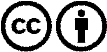 Il est permis de diffuser et d’utiliser notre matériel avec l’attribution! Toutefois, le matériel ne peut pas être utilisé hors contexte.
Cependant pour les institutions financées avec la redevance audio-visuelle, ceci n’est autorisé qu’avec notre accord. Des infractions peuvent entraîner des poursuites.